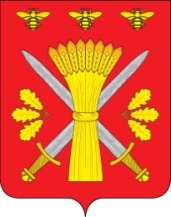 РОССИЙСКАЯ ФЕДЕРАЦИЯОРЛОВСКАЯ ОБЛАСТЬАДМИНИСТРАЦИЯ ТРОСНЯНСКОГО РАЙОНА303450 Орловская обл., с.Тросна, ул. Ленина, д.4                                      тел. 21-5-59, факс 21-5-59E-mail:  trosnr-adm@adm.orel.ru                                                                 URL: http://www.adm-trosna.ruУВЕДОМЛЕНИЕ О ПРОВЕДЕНИИ ОСМОТРОВ ОБЪЕКТОВ НЕДВИЖИМОСТИВ соответствии с Федеральным законом от 30.12.2020 № 518-ФЗ «О внесении изменений в отдельные законодательные акты Российской Федерации» проводятся мероприятия по выявлению правообладателей ранее учтенных объектов недвижимости (земельных участков, зданий, сооружений, объектов незавершенного строительства, помещений).Администрация Троснянского района Орловской области сообщает, что 30 августа 2023 года в период с 10 час. 00 мин. по 13 час. 00 мин будет проводиться осмотр в отношении ранее учтенных зданий, сооружений, объектов незавершенного строительства, расположенных на территории Троснянского сельского поселения Троснянского района Орловской области.Осмотр будет осуществляться комиссией по проведению осмотра здания, сооружения или объекта незавершенного строительства при проведении мероприятий по выявлению правообладателей ранее учтенных объектов недвижимости на территории Троснянского района Орловской области:По возникающим вопросам можно обращаться в отдел по управлению муниципальным имуществом администрации Троснянского района Орловской области по адресу: Орловская область, Троснянский район, с. Тросна, ул. Ленина, д.4, телефон: 8(48666)2-18-74, график работы: с 09 часов 00 минут по 17 часов 00 минут, перерыв с 13 часов 00 до 14 часов 00 минут, кроме субботы и воскресенья.№ п/пКадастровый номерАдресНазначениеНаименованиеПлощадьЗДАНИЯЗДАНИЯЗДАНИЯЗДАНИЯЗДАНИЯЗДАНИЯ157:08:0050221:54Орловская область, Троснянский р-н, с. Тросна, ул. Пролетарская, д. 27Жилой домЖилой дом52,8257:08:0050217:48Орловская область, Троснянский р-н, с. Тросна, ул. Советская, д. 33Жилой домЖилой дом107,1357:08:0050221:64Орловская область, Троснянский р-н, с. Тросна, ул. Советская, д. 58Жилой домЖилой дом48,8457:08:0460101:171Орловская область, Троснянский р-н, д. ГранкиноНежилое зданиеНежилое здание100,4557:08:0480101:107Орловская область, Троснянский р-н, д. Новые Турьинежилое зданиеКоровник891,4657:08:0480101:109Орловская область, Троснянский р-н, д. Новые Турьинежилое зданиеКоровник1102,0757:08:0480101:90Орловская область, Троснянский р-н, д. Новые Турьинежилое зданиеТелятник253,8857:08:0480101:92Орловская область, Троснянский р-н, д. Новые Турьинежилое зданиеЗерносклад7,0957:08:0000000:159Орловская область, Троснянский р-н, с. Троснанежилое зданиеМеханические мастерские386,61057:08:0000000:165Орловская область, Троснянский р-н, с. Троснанежилое зданиеЭнергетический производственно-технологический комплекс47,21157:08:0000000:170Орловская область, Троснянский р-н, с. Троснанежилое зданиеАдминистративно-бытовой корпус240,51257:08:0000000:171Орловская область, Троснянский р-н, с. Троснанежилое зданиеМеханическая токарная388,71357:08:0000000:295Орловская область, Троснянский р-н, с. Троснанежилое зданиеСкладские1106,01457:08:0000000:298Орловская область, Троснянский р-н, с. Троснанежилое зданиеДепо с мастерскими4663,71557:08:0050214:42Орловская область, Троснянский р-н, с Тросна, ул. Московскаянежилое зданиемагазин20,101657:08:0050214:43Орловская область, Троснянский р-н, с Тросна, ул. Московскаянежилое зданиеТорговый киоск16,71757:08:0050216:56Орловская область, Троснянский р-н, с Тросна, ул Советская, д 29Жилой домЖилой дом49,3СООРУЖЕНИЯСООРУЖЕНИЯСООРУЖЕНИЯСООРУЖЕНИЯСООРУЖЕНИЯСООРУЖЕНИЯ157:08:0050214:105Орловская область, Троснянский р-н, с Тросна, ул Первомайская, д 2Нежилоесооружение: уборная6,0